Publicado en Madrid el 10/12/2019 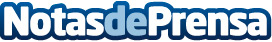 ¿Cómo ahorrar hasta 3.600 euros en la declaración de la renta con un plan de pensiones? "Los planes de pensiones te permiten realizar aportaciones periódicas desde importes muy pequeños como 20 euros al mes. De este modo, tu patrimonio irá creciendo sin apenas darte cuenta", explica David Sánchez de MyInvestor. Para que este sistema de ahorro funcione, Antonio Gallardo, experto financiero de iAhorro.com apunta que "debemos considerar esta cantidad para ahorro como un gasto más, una partida dentro de nuestro presupuesto, que, aunque sea flexible sabemos que tenemos que "pagar" mes a mes"Datos de contacto:Comunicación iAhorro911 33 65 94Nota de prensa publicada en: https://www.notasdeprensa.es/como-ahorrar-hasta-3-600-euros-en-la Categorias: Nacional Finanzas Seguros http://www.notasdeprensa.es